ФОНД ОЦЕНОЧНЫХ СРЕДСТВУЧЕБНОЙ ДИСЦИПЛИНЫОП.13 ИНФОРМАЦИОННЫЕ ТЕХНОЛОГИИ В ПРОФЕССИОНАЛЬНОЙ ДЕЯТЕЛЬНОСТИПрофессия 43.01.09 Повар, кондитерп. Бохан2019 г.Рассмотрен и одобрен назаседании методической комиссииПротокол №__2__ 04.09.2019 г.Руководитель МК  __________ (Тыхеренова Д.В.)Фонд оценочных средств учебной дисциплины ОП.13 «Информационные технологии в профессиональной деятельности» разработаны на основе Федерального государственного образовательного стандарта по профессии СПО 43.01.09 Повар, кондитерСоставитель: Михеева Светлана Борисовна – преподаватель информатикиОГЛАВЛЕНИЕПАСПОРТ ФОНДА ОЦЕНОЧНЫХ СРЕДСТВ	4Область применения фонда оценочных средств	4Сводные данные об объектах оценивания, основных показателях оценки, типах знаний, формах аттестации………………………………………………………………………………….ФОНДЫ ОЦЕНОЧНЫХ СРЕДСТВ УЧЕБНОЙ ДИСЦИПЛИНЫ	6Задания для входящего контроля	6ФОТ для текущего контроля знаний, умений обучающихся	8Раздел 1. Автоматизированная обработка информации	8Тема 1.1. Информация и информационные процессы	8Тема 1.2. Технические средства информационных технологий	10Раздел 2. Базовые системные программные продукты и пакеты прикладных программ в области профессиональной деятельности………………………………………………………………………………..16Тема 2.1. Технология обработки текстовой информации	16Тема 2.2.Технология анализа экономических показателей в электронных таблицах 	18Тема 2.3 Компьютерные презентации	18Раздел 3. Работа с массивами информации в СУБД MS Access 2010…………………………………………………………………………………………………..19Тема 3.1. Автоматизация обработки информации в системах управления базами данных………19Раздел 4. Технология обработки графической информации…………………………………...19Тема 4.1. Технологии создания и преобразования графических информационных объектов..….19Раздел V. Электронные коммуникации в профессиональной деятельности……………………………………………………………………………….19Тема 5.1.Телекоммуникационные системы в профессиональной деятельности……………...19Тема 5.2. Всемирная сеть Интернет………………………………………………………………19Тема 5.3. Основы информационной и технической компьютерной безопасности……………23Задания для промежуточной аттестации……………………………………24Правила работы над проектом…………………………………………………...…25Источники информации	26ПАСПОРТ ФОНДА ОЦЕНОЧНЫХ СРЕДСТВОбласть применения фонда оценочных средствФонд оценочных средств (ФОС) по дисциплине «Информационные технологии в профессиональной деятельности» разработан согласно требованиям Федерального государственного стандарта специальности 43.01.09 «Повар, кондитер»ФОС создан для аттестации обучающихся на соответствие их персональных достижений (знания, умения и освоенные компетенции) требованиям программы дисциплины «Информационные технологии в профессиональной деятельности».Задачи ФОС:- контроль и управление процессом приобретения обучающимися необходимых знаний, умений, практического опыта и освоения компетенций, определенных ФГОС СПО;- контроль и управление достижением целей программы, определенных как набор общих и профессиональных компетенций- оценка достижений обучающихся в процессе обучения с выделением положительных/ отрицательных результатов и планирование предупреждающих/корректирующих мероприятий;- обеспечение соответствия результатов обучения задачам будущей профессиональной деятельности через совершенствование традиционных и внедрение инновационных методов обучения;- достижение такого уровня контроля и управления качеством образования, который обеспечил бы признание квалификаций выпускников работодателями отрасли.Фонд оценочных средств включает в себя тесты входящего контроля, контрольные работы и тесты по разделам программы дисциплины, а также билеты к экзамену для проведения промежуточной аттестации обучающихся.Сводные данные об объектах оценивания, основных показателях оценки, типах знаний, формах аттестацииФОНД ОЦЕНОЧНЫХ СРЕДСТВ УЧЕБНОЙ ДИСЦИПЛИНЫЗадания для входящего контроляВариант 1Сложная многослойная печатная плата, на которой устанавливаются основные компоненты ПК:В кодировке КОИ-8 каждый символ кодируется одним байтом. Определите количество символов в сообщении, если информационный объем равен 320 бит1) 20	2) 32	3) 40	4) 320В каком из предложений правильно расставлены знаки препинания?Богат – творит, как хочет, а убог – как может.Богат –творит , как хочет , а убог –как может.Богат– творит,как хочет,а убог – как может.Богат – творит, как хочет, а убог–как может.От разведчика была получена шифрограмма, переданная азбукой Морзе: _ _.._.._ _.._ _. При передаче радиограммы было потеряно разбиение на буквы, но известно, что использовались только следующие буквы:Пользователь работал с каталогом С:\Наука\Техника\Информатика. Сначала он поднялся на один уровень вверх, затем еще раз поднялся на один уровень вверх и после этого спустился в каталог Программа, далее спустился в каталог Список. Запишите полный путь каталога, в котором оказался пользователь.С:\Программа\Список    3) С:\Наука\Техника\Программа\СписокС:\Список\Программа    4) С:\Наука\Программа\СписокДан фрагмент электронной таблицы.После выполнения вычислений была построена диаграмма по значениям диапазона ячеек А2:D2.Укажите получившуюся диаграмму.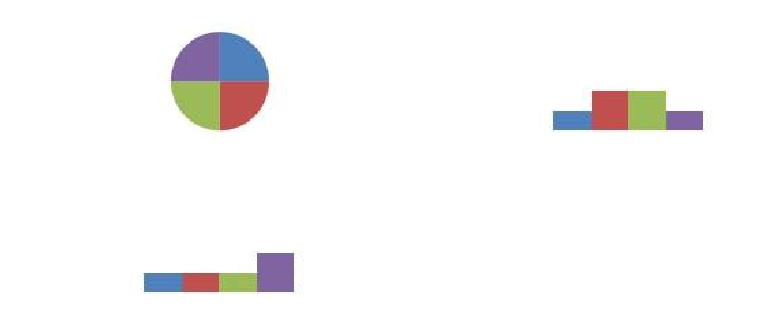 1)                       3)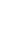 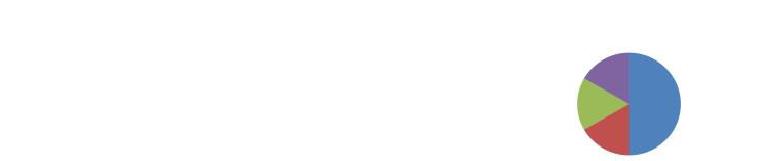 2)                       4)Прикладная программа, используемая для обработки числовых данных:1) MS Access	2) OpenOffice Write	3) MS Excel	4) КОМПАСКакие числа используются для представления чисел в пятеричной системе счисления?1) 1, 2, 3, 4, 5	2) 0, 1, 2, 3, 4, 5	3) 0, 1, 2, 3, 4	4) 0, 5Сколько байт информации содержится в 0,25 Кбайт? Ответ: _______________________Дан фрагмент электронной таблицы, где символ $ используется в качестве абсолютной адресации.Формулу, записанную в ячейку C1 скопировали в ячейку С2, при этом относительные ссылки изменились. Определите числовое значение формулы в ячейке С2. Ответ: ____________________Вариант 2Основной рабочий компонент ПК, выполняющий арифметические, логические операции, координирующие работу всех устройств:В кодировке Windows каждый символ кодируется одним байтом. Определите количество символов в сообщении, если информационный объем равен 480 бит1) 40	2) 48	3) 60	4) 480В каком из предложений правильно расставлены знаки препинания?Береги одежку снову , а честь –смолоду !Береги одежку снову , а честь – смолоду !Береги одежку снову, а честь – смолоду !Береги одежку снову,а честь–смолоду !От разведчика была получена шифрограмма, переданная азбукой Морзе: _.._.._ _.._ _ _ _. При передаче радиограммы было потеряно разбиение на буквы, но известно, что использовались только следующие буквы:Петя сохранил первую скачанную программу в каталог С:\Учеба\Предмет\Математика. А чтобы сохранить вторую, сначала поднялся на один уровень вверх, затем еще на два уровня вверх и после этого спустился в каталог Развлечения, далее спустился в каталог Игры.Запишите полный путь каталога, в котором оказался пользователь.С:\Игры\Развлечения3) С:\Учеба\Предмет\Математика\Развлечения\ИгрыС:\Развлечения\Игры4) С:\Учеба\Развлечения\ИгрыДан фрагмент электронной таблицы.После выполнения вычислений была построена диаграмма по значениям диапазона ячеек А2:D2.Укажите получившуюся диаграмму.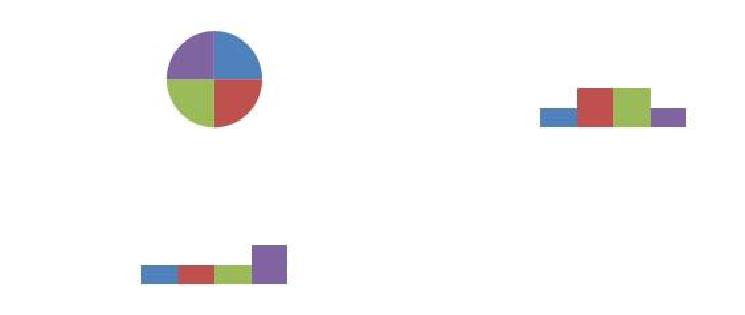 1)                      3)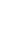 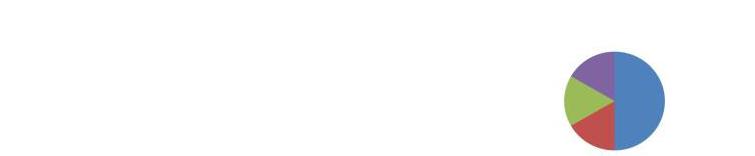 2)                      4)Прикладная программа, используемая для обработки больших массивов данных:1) MS Access	2) OpenOffice Write	3) MS Excel	4) КОМПАСКакие числа используются для представления чисел в пятеричной системе счисления?1) 0, 1, 2, 3	2) 0, 1, 2, 3, 4	3) 1, 2, 3, 4	4) 0, 4Сколько байт информации содержится в 1,5 Кбайт? Ответ: _______________________Дан фрагмент электронной таблицы, где символ $ используется в качестве абсолютной адресации.Формулу, записанную в ячейку C1 скопировали в ячейку С2, при этом относительные ссылки изменились. Определите числовое значение формулы в ячейке С2. Ответ: ____________________Ответы:ФОТ для текущего контроля знаний, умений обучающихсяРаздел 1 Автоматизированная обработка информацииТема 1.1 Информация и информационные процессыhttp://testedu.ru/test/informatika/10-klass/informaczionnyie-proczessyi-4.htmlВопрос № 1Информационные процессы - это…процессы строительства зданий и сооруженийпроцессы химической и механической очистки водыпроцессы сбора, хранения, обработки, поиска и передачи информациипроцессы производства электроэнергииВопрос № 2Измерение температуры представляет собой…процесс хранения информациипроцесс передачи информациипроцесс получения информациипроцесс защиты информациипроцесс использования информацииВопрос № 3Хранение информации - это…распространение новой информации, полученной в процессе научного познанияспособ распространения информации во временипредотвращение доступа к информации лицам, не имеющим на это правапредотвращение непредумышленного или несанкционированного использования, изменения информациипроцесс создания распределенных компьютерных баз и банков данныхВопрос № 4Перевод текста с английского языка на русский можно назвать:процесс хранения информациипроцесс передачи информациипроцесс получения информациипроцесс защиты информациипроцесс обработки информацииВопрос № 5Обмен информацией - это…выполнение домашней работыпросмотр телепрограммынаблюдение за поведением рыб в аквариумеразговор по телефонуВопрос № 6Поиск информации - это…написание рефератаее трансляция во временидекодированиепроцесс наблюденияизвлечение хранимой информацииВопрос № 7качестве примера процесса передачи информации можно указать:отправку телеграммызапрос к базе данныхпроверку диктантаколлекционирование марокпоиск нужного слова в словареВопрос № 8Обработка информации - это процесс ее…преобразования из одного вида в другой в соответствии с формальными правиламиинтерпретации (осмысления) при восприятиипреобразования к виду удобному для передачипреднамеренного искаженияпоискаВопрос № 9Измерение на метеостанции температуры воздуха, атмосферного давления, скорости ветра представляет собой процесс…хранения информациипередачи информациизащиты информацииполучения информациииспользования информацииВопрос № 10Каким свойством обладают объекты: колокол, речь, костер, радио, электронная почта?хранят информациюобрабатывают информациюсоздают информациювырезают информациюпередают информациюКЛЮЧ:Тема 1.2. Технические средства информационных технологий\\STD_71\MyTestX\Устройства компьютера.mtfЗадание 1 Какие устройства могут подключаться к видеокартеВыберите несколько из 5 вариантов ответа:мониторпроекторклавиатурапринтерсканерЗадание 2 SSD этоВыберите один из 5 вариантов ответа:диск на основе flash-памятижесткий дископеративная памятьпроцессорматеринская платаЗадание 3 Укажите внешние устройстваВыберите несколько из 5 вариантов ответа:ПроцессорОперативная памятьклавиатурапроекторматеринская платаЗадание 4 Куда подключается клавиатура и мышьВыберите один из 5 вариантов ответа:в разъем материнской платыв звуковую картув видеокартув блок питанияв процессорЗадание 5 Какое устройство куда подключатьУкажите соответствие для всех 4 вариантов ответа:Задание 6 Какому устройству принадлежит характеристика Укажите соответствие для всех 4 вариантов ответа:Задание 7 При запуске пользователем программа загружается на это устройствоВыберите один из 5 вариантов ответа:в блок питанияна материнскую платув жесткий дискв оперативную памятьв CD/DVD приводЗадание 8 Процессор служит дляВыберите один из 5 вариантов ответа:хранения информациипередачи информацииподключения к нему других устройствобработки информациичтения компакт дисковЗадание 9 Жесткий диск служит дляВыберите один из 5 вариантов ответа:обработки информациидолговременного хранения информациикратковременного хранения информациипередачи информацииподключения к нему других устройствЗадание 10 HDD этоВыберите один из 5 вариантов ответа:диск на основе flash-памятижесткий дископеративная памятьпроцессорматеринская платаЗадание 11 Когда мы устанавливаем новую программу на компьютер, то она сохраняется вВыберите один из 4 вариантов ответа:процессореоперативной памятижестком дискематеринской платеЗадание 12 Современное устройство для долговременного хранения информации имеет объёмВыберите один из 4 вариантов ответа:1 мегабайт1 байт1 бит1 терабайтЗадание 13 Оперативная память служит дляВыберите один из 5 вариантов ответа:долговременного хранения информациикратковременного хранения информацииобработки информациичтения информации с компакт дисковпередачи информацииЗадание 14 Какое устройство куда подключатьУкажите соответствие для всех 3 вариантов ответа:Задание 15 Какие устройства являются внутреннимиВыберите несколько из 5 вариантов ответа:принтерпроцессоржесткий дископеративная памятьвеб-камераЗадание 16 Укажите устройства ввода информацииВыберите несколько из 5 вариантов ответа:принтерсканерпроекторклавиатуразвуковые колонкиЗадание 17 Установите соответствия между этими устройствами вводаЗадание 18 Материнская плата служит дляВыберите один из 5 вариантов ответа:подключения к ней других устройствобработки информациикратковременного хранения информациичтения компакт дисковобработки графической информацииЗадание 19 Установите соответствия между устройствами и их функциямиУкажите соответствие для всех 4 вариантов ответа:Задание 20 Куллер этоВыберите один из 5 вариантов ответа:широкоформатный принтерхарактеристика процессоравентилятор для охлаждениядополнительная оперативная памятьспециальное устройство координатного вводаЗадание 21 Разрядность процессора отвечаетВыберите один из 4 вариантов ответа:сколько информации обрабатывается за один тактколичество ядер у процессораколичество тактов процессора за одну секундумаксимальное количество запущенных программЗадание 22 Частота процессора измеряется вВыберите один из 5 вариантов ответа:герцахмегабайтахкилометрахвольтахЗадание 23 Укажите устройства обработки информацииВыберите несколько из 5 вариантов ответа:видеокартапроцессорсканерпринтержесткий дискЗадание 24 Укажите устройства вывода информацииВыберите несколько из 5 вариантов ответа:мышьмикрофонпринтерсканермониторЗадание 25 Сканер служит дляВыберите один из 5 вариантов ответа:ввода графической информациивывода графической информациикоординатного вводавывода звуковой информацииподключения к нему других устройствЗадание 26 Плоттер этоВыберите один из 5 вариантов ответа:устройство обработки информацииширокоформатный принтерпроектор крупного размерширокоформатный мониторустройство ввода видеоинформацииЗадание 27 Укажите устройства хранения информацииВыберите несколько из 5 вариантов ответа:флешкажесткий дискпроцессорсетевая картаCD-дискЗадание 28 Установите о каких устройствах идёт речьУкажите соответствие для всех 4 вариантов ответа:Задание 29Сетевая карта служит дляВыберите один из 4 вариантов ответа:подключения к локальной/глобальной сетиподключения к ней других устройствобработки графической информациихранения информацииЗадание 30Укажите характеристики процессораВыберите несколько из 5 вариантов ответа:Тактовая частотаКоличество ядерРазрядностьОбъем памятиКоличество разъемовОтветы:(1 б.) Верные ответы: 1; 2;(1 б.) Верные ответы: 1;(1 б.) Верные ответы: 3; 4;(1 б.) Верные ответы: 1;(1 б.) Верные ответы:1;2;3;4;(1 б.) Верные ответы:1;2;3;4;(1 б.) Верные ответы: 4;(1 б.) Верные ответы: 4;(1 б.) Верные ответы: 2;(1 б.) Верные ответы: 2;(1 б.) Верные ответы: 3;(1 б.) Верные ответы: 4;(1 б.) Верные ответы: 2;(1 б.) Верные ответы:1;2;3;(1 б.) Верные ответы: 2; 3; 4;(1 б.) Верные ответы: 2; 4;(1 б.) Верные ответы:1;2;3;4;(1 б.) Верные ответы: 1;(1 б.) Верные ответы:1;2;3;4;(1 б.) Верные ответы: 3;(1 б.) Верные ответы: 1;(1 б.) Верные ответы: 1;(1 б.) Верные ответы: 1; 2;(1 б.) Верные ответы: 3; 5;(1 б.) Верные ответы: 1;(1 б.) Верные ответы: 2;(1 б.) Верные ответы:1;2;3;4;(1 б.) Верные ответы: 1; 2; 5;(1 б.) Верные ответы: 1;(1 б.) Верные ответы: 1; 2; 3;Раздел 2 Базовые системные программные продукты и пакеты прикладных программ вобласти профессиональной деятельностиТема 2.1 Технология обработки текстовой информацииЗадание: Откройте файл кр.docx c сетевого ресурса и отформатируйте текст в соответствии с образцом.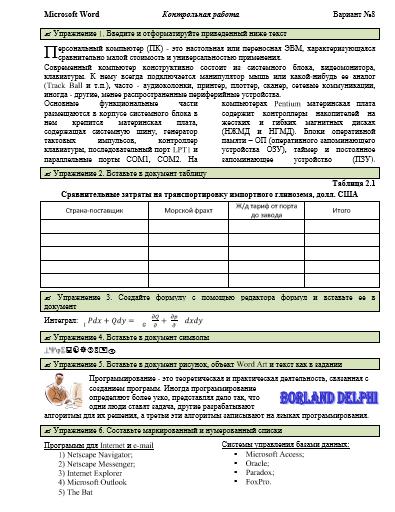 Проверяемые навыки:Форматирование документа:Умение использовать буквицуПрименение колонок текстаРабота с таблицамиВставка математических формулВставка рисунка (клипа)Использование WordArtИспользование списковОценочный листКритерии оценивания14 – 15 операций выполнено верно11 - 13 операций выполнено верно7 – 10 операций выполнено верноМеньше 6 операций выполнено верно– «5»– «4»– «3»– «2»Тема 2.2. Технология анализа экономических показателей в электронных таблицах MS Excel 2010Составьте калькуляционную карту блюда (на свое усмотрение) по образцу: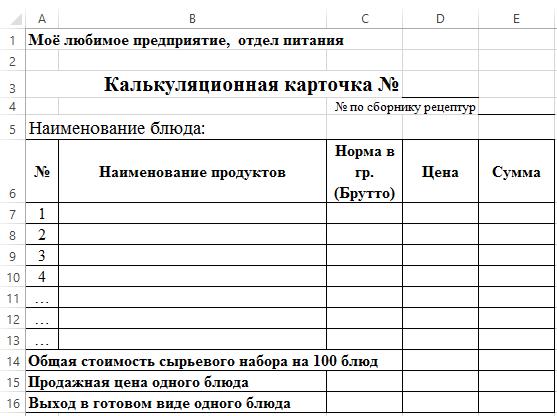 Тема 2.3 Компьютерные презентацииЗадание: Подготовить презентацию по одной из предложенных тем:Блюда повседневной кухниШведский столМеню дошкольных образовательных учрежденийМеню образовательных учреждений эконом классаМеню лечебно-профилактических учрежденийПраздничное меню кафе «Шоколадница»Фирменное меню вашего ресторанаКухня народов Прибайкалья (русская, бурятская, украинская, белорусская, польская и т.д.)Кухня народов мира (французская, китайская, итальянская и т.д.)Меню вегетарианской кухниОбщие требования к оформлению презентации:Первый титульный слайд: название учебного заведения, название проекта, автор проекта (с указанием класса), город и год.Второй титульный слайд с анимацией.Слайд-оглавление - содержание презентации с использованием гиперссылок.На каждом слайде предусмотреть переходы на слайды (настройка действий): предыдущий и следующий слайды; слайд-оглавление; последний слайд; возврат на слайд, откуда был вызван подчиненный слайд.Создавать слайды по образцу (образец задается пользователем).Разумное использование анимации, внутри одного слайда анимация должна осуществляться автоматически.Переход между слайдами по щелчку мыши.Наличие фотографий или рисунков.Не менее 10 слайдов.Критерии оценкисоответствие содержания теме, 1 балл;правильная структурированность информации, 5 баллов; наличие логической связи изложенной информации, 5 баллов; эстетичность оформления, его соответствие требованиям, 3 балла; работа представлена в срок, 1 балл.Максимальное количество баллов: 15.Раздел 3. Работа с массивами информации в СУБД MS Access 2010Тема 3.1 Автоматизация обработки информации в системах управления базами данныхСоздание базы данных и работа с данными в СУБД MS ACCESS.Раздел 4. Технология обработки графической информацииЗадание: В графическом редакторе (на свое усмотрение) подготовьте эскиз тематического торта.Критерии оценки:соответствие предложенной тематике, 2 балла;индивидуальность творческого мышления, оригинальность используемых средств, 5 баллов; качество и сложность технического исполнения работы, 2 балла; работа сдана в срок, 1 балл.Максимальное количество баллов: 10.9-10 баллов соответствует оценке «5»7-8 баллов – «4»5-7 баллов – «3»менее 5 баллов – «2»Раздел V. Электронные коммуникации в профессиональной деятельностиТема 5.1 Телекоммуникационные системы в профессиональной деятельности.Тема 5.2 Всемирная сеть Интернет. Задание 1. Создать электронную почту.Задание 2. Выполнить тестКлючиЗадание: Поиск информации. Используя Интернет, книги с рецептами и др. источники найдите информацию по одной из предложенных тем и сохраните в текстовом формате:Вы работаете шеф-поваром в ресторане «Байкал». Вам необходимо составить меню на свадебный банкет.Представьте, что вы работаете в ресторане шикарной гостиницы. Разработайте свой вариант меню «Шведский стол»Вы работаете поваром в школьной столовой. Вам необходимо придумать меню школьных завтраков эконом класса на неделю для учащихся начальной школыВ преддверие Нового года в нашем городе открывается кафе «Шоколадница», где вы будете работать. Вам необходимо составить меню для презентации вашего кафеВы работаете шеф-поваром в ресторане «Байкал». Вам необходимо, составить фирменное меню вашего ресторана.Вы работаете в кафе «Шоколадница». Вам необходимо составить меню для детского праздникаВы работаете шеф-поваром в ресторане «Байкал». Вам необходимо составить меню традиционной бурятской кухни.Вы работаете шеф-поваром в ресторане «Байкал». Вам необходимо составить меню традиционной русской кухни.Вы работаете шеф-поваром в ресторане «Байкал». Вам необходимо составить меню традиционной украинской кухни.Вы работаете шеф-поваром в ресторане «Байкал». Вам необходимо составить меню вегетарианской кухни.Тема 5.3. Основы информационной и технической компьютерной безопасностиЗадание 1. http://testedu.ru/test/informatika/11-klass/informaczionnaya-bezopasnost-2.htmlВопрос № 1Выберите основную характеристику информационного общества.Большинство людей заняты работой с информациейБольшинство людей заняты земледелиемРазвитие промышленностиУсиление системы накопления и контроля капиталаВопрос № 2Отметьте критерии развитости информационного общества (несколько вариантов)Количество безработного населенияНаличие компьютеровКоличество населения, занятого в информационной сфереУровень развития компьютерных сетейВопрос № 3Установите верное соответствие между информационными революциями и изобретениямиВопрос № 4Отметьте информационные продукты (несколько вариантов)Компьютерные игрыОперационные системыМеханические конструкторыАнтивирусные программыВопрос № 5Что такое рынок информационных услуг?Услуги по сопровождению программных продуктовСистема отношений по торговле продуктами интеллектуального труда на коммерческой основеУслуги по разработке программных продуктов, подлежащих реализацииСистема услуг по созданию сайтовВопрос № 6Можно ли разместить на своём блоге в Интернете опубликованную в печати статью какого-то автора?НельзяМожно, с указанием имени автора и источника заимствованияМожно, с разрешения издателя, опубликовавшего статью или самого автора статьиМожноВопрос № 7Выберите ложные утверждения (несколько вариантов)Нормативно-правовые акты нельзя копировать без разрешения владельцаФотоматериалы, размещённые в сети Интернет, являются материалами свободного пользованияДля курсовой работы можно использовать статьи из журналов с указанием источника и имён авторовСтатью сайта можно скопировать и вставить в свой блог, указав адрес сайта источникаВопрос № 8Как рассматриваются информационные ресурсы в законодательных актах? (несколько вариантов)Как продукт свободного доступаКак интеллектуальный продукт, на который распространяется авторское правоКак материальный продукт, который можно продать и купитьКак интеллектуальный продукт, на который распространяется право интеллектуальной собственностиВопрос № 9Завершите фразу: Понятие, возникшее с появлением электронной почты, объединяющее правилаповедения и общения в сети Интернет, - это ...Мировой порядокСетевой кабинетСервисный этикетСетевой этикетВопрос № 10Отметьте верные утверждения (несколько вариантов)Продать товар по сети Интернет можно жителям разных странВ России имеются законодательные акты, касающиеся сети ИнтернетСтрана размещения сервера всегда должна совпадать со страной регистрации доменного имениНекоторые действия пользователей Интернет могут подпадать под уголовную ответственностьКЛЮЧ:Задание 2. Принять участие во Всероссийской олимпиаде по информационной безопасности, посвященной Международному дню защиты информации. Задания для промежуточной аттестацииПромежуточная аттестация проводится в форме защиты проекта.Правила работы над проектомРабота над индивидуальными проектами регламентируется локально- нормативным актом «Положение об организации учебно-исследовательской работы (проектной деятельности)» по следующим правилам:Тема индивидуального проекта выбирается в соответствии с интересами обучающегося или Приложения 1.Индивидуальный проект должен быть выполнимым и соответствовать способностям и возможностям обучающегося.Каждый индивидуальный проект отражает двойную тематическую составляющую:- Теоретические основы информатики;- Практические основы информатики.Каждый проект решает обучающие задачи:- Актуализация теоретических знаний и/или практических умений по информатике;- Расширение кругозора и/или поиск новых методов решения для выполнения практической задачи.Индивидуальный проект обучающихся должен соответствовать одному из следующих типов и результатом проекта является готовый информационный продукт:- Практико-ориентированный проект – предполагает в качестве основной цели изготовление определенного информационного продукта и его дальнейшее использование; Форма представления готового продукта заранее оговаривается с преподавателем;- Творческий проект – предполагает свободный подход к оформлению результатов работы. Выбор средств ИКТ для представления результатов проекта предоставляется обучающемуся;- Учебно-исследовательский проект – предполагает деятельность обучающихся, связанную с решением исследовательской задачи с заранее неизвестным решением. Предполагает сбор, анализ и представление информации по какой-нибудь актуальной тематике из области информатики. Выбор средств ИКТ для представления результатов проекта предоставляется обучающемуся.- Комбинированный.Завершением проектной деятельности является публичная защита в форме доклада (на защиту отводится 5-7 минут). Публичная защита сопровождается презентацией. Готовый продукт учебно-исследовательского проекта и творческого проекта может совпадать с сопровождающей презентацией, созданной в Microsoft Power Point. Защита индивидуального проекта оценивается членами жюри по балловой системе согласно разработанным и утверждённым критериям.Минимальные требования к оформлению сопровождающей презентации:- Тема индивидуального проекта, ФИО автора, Наименование учебного заведения, № группы, курс, ФИО руководителя, год издания;- Цель; задачи; тип проекта.- Теоретические основы проекта;- Практические основы проекта (выбор ИКТ и инструментов для создания готового продукта);- Краткое описание готового продукта (При защите практико-ориентированного проекта и творческого проекта ссылка на готовый продукт или вставка полностью (частично) готового продукта в презентацию; При защите учебно-исследовательского проекта результаты анализа полученной при исследовании информации и выводы; При защите практико-ориентированного проекта результаты апробации готового продукта.)Анализ выполненной работы.Темы проектов:Меню свадебного банкета.Меню «Шведский стол».Меню школьных завтраков эконом класса на неделю для учащихся начальной школы (7-11 лет).Меню школьных обедов эконом класса на неделю для учащихся начальной школы (7-11 лет).Меню школьных завтраков на неделю для учащихся начальной школы (7-11 лет).Меню школьных обедов на неделю для учащихся начальной школы (7-11 лет).Меню школьных завтраков эконом класса на неделю для учащихся 12-18 лет.Меню школьных обедов эконом класса на неделю для учащихся 12-18 лет.Меню школьных завтраков на неделю для учащихся 12-18 лет.Меню школьных обедов на неделю для учащихся 12-18 лет.Меню завтраков лечебно-профилактического учреждения на неделю для пациентов с заболеваниями органов пищеваренияМеню обедов лечебно-профилактического учреждения на неделю для пациентов с заболеваниями органов пищеваренияМеню ужинов лечебно-профилактического учреждения на неделю для пациентов с заболеваниями органов пищеваренияМеню завтраков лечебно-профилактического учреждения на неделю для пациентов с заболеваниями системы кровообращенияМеню обедов лечебно-профилактического учреждения на неделю для пациентов с заболеваниями системы кровообращенияМеню ужинов лечебно-профилактического учреждения на неделю для пациентов с заболеваниями системы кровообращенияМеню для презентации кафеФирменное меню ресторанаМеню для детского праздникаМеню традиционной бурятской кухниМеню традиционной русской кухниМеню традиционной татарской кухниМеню традиционной украинской кухниМеню традиционной белорусской кухниМеню вегетарианской кухниИсточники информацииФЕДЕРАЛЬНЫЙ ГОСУДАРСТВЕННЫЙ ОБРАЗОВАТЕЛЬНЫЙ СТАНДАРТ СРЕДНЕГО ОБЩЕГО ОБРАЗОВАНИЯ (утвержден приказом Минобрнауки России от 17 мая 2012 г. №413)«Положение об организации учебно-исследовательской работы (проектной деятельности)» ГБПОУ ИО «Боханский аграрный техникум»Всероссийское образовательное издание «Вестник педагога». Ковалев В. В. "Индивидуальный проект по информатике в СПО как основной критерий оценки знаний и умений студентов".[Электронный ресурс]. Режим доступа: http://vestnikpedagoga.ru/publikacii/publ?id=1332Результаты обученияКритерии оценкиФормы и методы оценкиЗнания:основных понятий автоматизированной обработки информации общего состава и структуры персональных компьютеров и вычислительных систем; базовых системных программных продуктов в области профессиональной деятельности состава, функций и возможностей; использования информационных и телекоммуникационных;технологий в профессиональной деятельности; методов и средств  сбора, обработки, хранения, передачи и накопления информации; основных методов и приемов обеспечения информационной безопасности Умения: пользоваться современными средствами связи и оргтехникой;Полнота ответов, точностьформулировок, не менее  50%терминологии- Правильность, полнотавыполнения заданий,точность формулировок,Текущий контроль припроведении:Итоговая аттестацияв форме защиты проектаТекущий контроль:- защита отчетов попрактическим занятиям;Обрабатывать текстовую и табличную информацию; использовать технологии сбора, размещения, хранения, накопления, преобразования и передачи данных вПрофессионально ориентированных информационных системах; использовать в профессиональной деятельности различные виды программного обеспечения, применять компьютерные и телекоммуникационные средства; обеспечивать информационную безопасность; применять антивирусные средства защиты информации; осуществлять поиск необходимой информации;точность расчетов,- оценка заданий дляОбрабатывать текстовую и табличную информацию; использовать технологии сбора, размещения, хранения, накопления, преобразования и передачи данных вПрофессионально ориентированных информационных системах; использовать в профессиональной деятельности различные виды программного обеспечения, применять компьютерные и телекоммуникационные средства; обеспечивать информационную безопасность; применять антивирусные средства защиты информации; осуществлять поиск необходимой информации;соответствие требованиямвнеаудиторнойОбрабатывать текстовую и табличную информацию; использовать технологии сбора, размещения, хранения, накопления, преобразования и передачи данных вПрофессионально ориентированных информационных системах; использовать в профессиональной деятельности различные виды программного обеспечения, применять компьютерные и телекоммуникационные средства; обеспечивать информационную безопасность; применять антивирусные средства защиты информации; осуществлять поиск необходимой информации;- Адекватность,(самостоятельной) работы:Обрабатывать текстовую и табличную информацию; использовать технологии сбора, размещения, хранения, накопления, преобразования и передачи данных вПрофессионально ориентированных информационных системах; использовать в профессиональной деятельности различные виды программного обеспечения, применять компьютерные и телекоммуникационные средства; обеспечивать информационную безопасность; применять антивирусные средства защиты информации; осуществлять поиск необходимой информации;оптимальность выбора- экспертная оценкаОбрабатывать текстовую и табличную информацию; использовать технологии сбора, размещения, хранения, накопления, преобразования и передачи данных вПрофессионально ориентированных информационных системах; использовать в профессиональной деятельности различные виды программного обеспечения, применять компьютерные и телекоммуникационные средства; обеспечивать информационную безопасность; применять антивирусные средства защиты информации; осуществлять поиск необходимой информации;способов действий, методов,демонстрируемых умений,Обрабатывать текстовую и табличную информацию; использовать технологии сбора, размещения, хранения, накопления, преобразования и передачи данных вПрофессионально ориентированных информационных системах; использовать в профессиональной деятельности различные виды программного обеспечения, применять компьютерные и телекоммуникационные средства; обеспечивать информационную безопасность; применять антивирусные средства защиты информации; осуществлять поиск необходимой информации;техник, последовательностейвыполняемых действий вОбрабатывать текстовую и табличную информацию; использовать технологии сбора, размещения, хранения, накопления, преобразования и передачи данных вПрофессионально ориентированных информационных системах; использовать в профессиональной деятельности различные виды программного обеспечения, применять компьютерные и телекоммуникационные средства; обеспечивать информационную безопасность; применять антивирусные средства защиты информации; осуществлять поиск необходимой информации;действий и т.д.процессе практическихОбрабатывать текстовую и табличную информацию; использовать технологии сбора, размещения, хранения, накопления, преобразования и передачи данных вПрофессионально ориентированных информационных системах; использовать в профессиональной деятельности различные виды программного обеспечения, применять компьютерные и телекоммуникационные средства; обеспечивать информационную безопасность; применять антивирусные средства защиты информации; осуществлять поиск необходимой информации;- Точность оценкизанятийОбрабатывать текстовую и табличную информацию; использовать технологии сбора, размещения, хранения, накопления, преобразования и передачи данных вПрофессионально ориентированных информационных системах; использовать в профессиональной деятельности различные виды программного обеспечения, применять компьютерные и телекоммуникационные средства; обеспечивать информационную безопасность; применять антивирусные средства защиты информации; осуществлять поиск необходимой информации;- Соответствие требованиямОбрабатывать текстовую и табличную информацию; использовать технологии сбора, размещения, хранения, накопления, преобразования и передачи данных вПрофессионально ориентированных информационных системах; использовать в профессиональной деятельности различные виды программного обеспечения, применять компьютерные и телекоммуникационные средства; обеспечивать информационную безопасность; применять антивирусные средства защиты информации; осуществлять поиск необходимой информации;инструкций, регламентовИтоговая аттестация:Обрабатывать текстовую и табличную информацию; использовать технологии сбора, размещения, хранения, накопления, преобразования и передачи данных вПрофессионально ориентированных информационных системах; использовать в профессиональной деятельности различные виды программного обеспечения, применять компьютерные и телекоммуникационные средства; обеспечивать информационную безопасность; применять антивирусные средства защиты информации; осуществлять поиск необходимой информации;- Рациональность действий и- защита индивидуальногоОбрабатывать текстовую и табличную информацию; использовать технологии сбора, размещения, хранения, накопления, преобразования и передачи данных вПрофессионально ориентированных информационных системах; использовать в профессиональной деятельности различные виды программного обеспечения, применять компьютерные и телекоммуникационные средства; обеспечивать информационную безопасность; применять антивирусные средства защиты информации; осуществлять поиск необходимой информации;т.д.проектаОбрабатывать текстовую и табличную информацию; использовать технологии сбора, размещения, хранения, накопления, преобразования и передачи данных вПрофессионально ориентированных информационных системах; использовать в профессиональной деятельности различные виды программного обеспечения, применять компьютерные и телекоммуникационные средства; обеспечивать информационную безопасность; применять антивирусные средства защиты информации; осуществлять поиск необходимой информации;- Правильное выполнениеОбрабатывать текстовую и табличную информацию; использовать технологии сбора, размещения, хранения, накопления, преобразования и передачи данных вПрофессионально ориентированных информационных системах; использовать в профессиональной деятельности различные виды программного обеспечения, применять компьютерные и телекоммуникационные средства; обеспечивать информационную безопасность; применять антивирусные средства защиты информации; осуществлять поиск необходимой информации;заданий в полном объемеОбрабатывать текстовую и табличную информацию; использовать технологии сбора, размещения, хранения, накопления, преобразования и передачи данных вПрофессионально ориентированных информационных системах; использовать в профессиональной деятельности различные виды программного обеспечения, применять компьютерные и телекоммуникационные средства; обеспечивать информационную безопасность; применять антивирусные средства защиты информации; осуществлять поиск необходимой информации;Обрабатывать текстовую и табличную информацию; использовать технологии сбора, размещения, хранения, накопления, преобразования и передачи данных вПрофессионально ориентированных информационных системах; использовать в профессиональной деятельности различные виды программного обеспечения, применять компьютерные и телекоммуникационные средства; обеспечивать информационную безопасность; применять антивирусные средства защиты информации; осуществлять поиск необходимой информации;Обрабатывать текстовую и табличную информацию; использовать технологии сбора, размещения, хранения, накопления, преобразования и передачи данных вПрофессионально ориентированных информационных системах; использовать в профессиональной деятельности различные виды программного обеспечения, применять компьютерные и телекоммуникационные средства; обеспечивать информационную безопасность; применять антивирусные средства защиты информации; осуществлять поиск необходимой информации;Обрабатывать текстовую и табличную информацию; использовать технологии сбора, размещения, хранения, накопления, преобразования и передачи данных вПрофессионально ориентированных информационных системах; использовать в профессиональной деятельности различные виды программного обеспечения, применять компьютерные и телекоммуникационные средства; обеспечивать информационную безопасность; применять антивирусные средства защиты информации; осуществлять поиск необходимой информации;1)Сетевая карта3)материнская плата2)Модуль оперативной памяти4)видеокартаИАНГЧ...__._ _._ _ _.Прочтите текст радиограммыПрочтите текст радиограммы1) ГАИГАЧ1) ГАИГАЧ2) НАИГАН2) НАИГАН3) НАИГАЧ4) ГАИГАН4) ГАИГАНABCD13322=(C1+A1)/2=C1-D1=A2-D1=A1-2ABC196=4*$A1+5*B$12511)Процессор3)материнская плата2)Модуль оперативной памяти4)сетевая картаИАНГЧ...__._ _._ _ _.Прочтите текст радиограммыПрочтите текст радиограммы1)  ГАИГАЧ2) НАИГАН1)  ГАИГАЧ2) НАИГАН3) НАИГАЧ3) НАИГАЧ4) ГАИГАНABCD13322=(C1+A1)/2=C1+1=A2+D1=(A1-D1)*2ABC196=3*А$1-2*$В1251№1.2.3.4.5.6.7.8.9.10.Вар 13314443325650Вар 2133323122515361.2.3.4.5.6.7.8.9.10.33254511451)к звуковой карте__ Аудиоколонки2)к видеокарте__ Монитор3)к розетке__ Блок питания4)к материнской плате__ Оперативная память1)Процессор__ Тактовая частота2)Жесткий диск__ Объём памяти3)Монитор__ Размер диагонали4)Клавиатура__ Чувствительность нажатия1)Звуковая карта__ Микрофон2)Материнская плата__ Жесткий диск3) Видеокарта3) Видеокарта__ ПроекторУкажите соответствие для всех 4 вариантов ответа:Укажите соответствие для всех 4 вариантов ответа:1)для ввода числовой и текстовой информации__ Клавиатура2)для координатного ввода__ Мышь3)для координатного ввода касанием пальца__ Тачпад4)для ввода информации пальцами и жестами пальцев__ Сенсорный экран1) обработка звуковой информации1) обработка звуковой информации__ Звуковая карта2)ввода звуковой информации__ Микрофон3)вывода звуковой информации__ Аудио-колонки4)ввода графической информации__ Веб-камера1)служит для обработки графической информации__ Видеокарта2)служит для вывода графической информации на экран__ Монитор3)служит для ввод графической информации__ Сканер4)служит для вывода графической информации на крупную поверхность__ ПроекторОперацияВыполненоВыполненоОперацияверноневерноверноневерноФорматирование документа:Форматирование документа:--1.использование начертаний шрифта;2.выделение текста рамкой;3.выделение текста заливкой;4.вставка символов5.Умение использовать буквицу6.Применение колонок текстаРабота с таблицамиРабота с таблицами7.вставка таблицы8.выравнивание текста шапки таблицы9.Вставка математических формулРабота с рисунками (клипами)Работа с рисунками (клипами)10.вставка11.изменение размера рисунка12.обтекание рисунка текстом13.Использование WordArtИспользование списковИспользование списков14.Нумерованного;15.Маркированного.14-15баллов соответствует оценке «5»6-10 баллов – «3»11-13баллов – «4»менее 5 баллов – «2»№ВопросОтветКомпьютерная сеть – это …Компьютерная сеть – это …1.совокупность компьютеров и различных устройств, обеспечивающихинформационный   обмен   между   компьютерами   в   сети   без1использования каких-либо промежуточных носителей информации12.объединение компьютеров, расположенных на большом расстоянии,2.объединение компьютеров, расположенных на большом расстоянии,для общего использования мировых информационных ресурсов3.объединение компьютеров, расположенных на небольшом расстояниидруг от другаПротоколы – это …Протоколы – это …Протоколы – это …1.1.специализированные  средства,  позволяющие  в  реальном  времениспециализированные  средства,  позволяющие  в  реальном  времениспециализированные  средства,  позволяющие  в  реальном  времениспециализированные  средства,  позволяющие  в  реальном  времениспециализированные  средства,  позволяющие  в  реальном  времениорганизовать общение пользователей по каналам компьютерной связиорганизовать общение пользователей по каналам компьютерной связиорганизовать общение пользователей по каналам компьютерной связиорганизовать общение пользователей по каналам компьютерной связиорганизовать общение пользователей по каналам компьютерной связи22.2.совокупностью правил, регулирующих порядок обмена данными в сетисовокупностью правил, регулирующих порядок обмена данными в сетисовокупностью правил, регулирующих порядок обмена данными в сетисовокупностью правил, регулирующих порядок обмена данными в сетисовокупностью правил, регулирующих порядок обмена данными в сети3.3.система  передачи  электронной  информации,  позволяющая  каждомусистема  передачи  электронной  информации,  позволяющая  каждомусистема  передачи  электронной  информации,  позволяющая  каждомусистема  передачи  электронной  информации,  позволяющая  каждомусистема  передачи  электронной  информации,  позволяющая  каждомупользователю  сети  получить  доступ  к  программам  и  документам,пользователю  сети  получить  доступ  к  программам  и  документам,пользователю  сети  получить  доступ  к  программам  и  документам,пользователю  сети  получить  доступ  к  программам  и  документам,пользователю  сети  получить  доступ  к  программам  и  документам,хранящимся на удаленном компьютерехранящимся на удаленном компьютереУстановите соответствиеУстановите соответствиеУстановите соответствиеа)  согласованный  набор  стандартныха)  согласованный  набор  стандартныха)  согласованный  набор  стандартныха)  согласованный  набор  стандартныхпротоколов,реализующихреализующихих1. Сервер1. Серверпрограммно-аппаратныхпрограммно-аппаратныхсредств,1. Сервер1. Сервердостаточныйдляпостроенияпостроениядостаточныйдляпостроенияпостроениякомпьютерной сети и обслуживания еекомпьютерной сети и обслуживания еекомпьютерной сети и обслуживания еекомпьютерной сети и обслуживания еепользователейb)  специальный  компьютер,  которыйb)  специальный  компьютер,  которыйb)  специальный  компьютер,  которыйb)  специальный  компьютер,  которыйпредназначендля  удаленногодля  удаленногозапуска32. Рабочая станция2. Рабочая станцияприложений,обработкизапросов  назапросов  на32. Рабочая станция2. Рабочая станцияполучение информации из баз данных иполучение информации из баз данных иполучение информации из баз данных иполучение информации из баз данных и3получение информации из баз данных иполучение информации из баз данных иполучение информации из баз данных иполучение информации из баз данных иобеспечения связи с общими внешнимиобеспечения связи с общими внешнимиобеспечения связи с общими внешнимиобеспечения связи с общими внешнимиустройствамиc)   это   информационнаяc)   это   информационнаятехнологиятехнология3. Сетевая технология3. Сетевая технологияработы  в  сети,  позволяющаяработы  в  сети,  позволяющаяработы  в  сети,  позволяющаялюдям3. Сетевая технология3. Сетевая технологияобщаться,оперативнополучатьполучатьобщаться,оперативнополучатьполучатьинформацию и обмениваться еюинформацию и обмениваться еюинформацию и обмениваться еюинформацию и обмениваться ею4.Информационно-d)   это   персональный   компьютер,d)   это   персональный   компьютер,d)   это   персональный   компьютер,d)   это   персональный   компьютер,4.Информационно-позволяющий  пользоваться  услугами,позволяющий  пользоваться  услугами,позволяющий  пользоваться  услугами,позволяющий  пользоваться  услугами,коммуникационная технологиякоммуникационная технологияпредоставляемыми серверамипредоставляемыми серверамипредоставляемыми серверамипредоставляемыми серверамипредоставляемыми серверамипредоставляемыми серверамиВ каком году Россия была подключена к Интернету?В каком году Россия была подключена к Интернету?В каком году Россия была подключена к Интернету?В каком году Россия была подключена к Интернету?В каком году Россия была подключена к Интернету?41.1.199242.2.19902.2.19903.3.1991Браузер – это …Браузер – это …Браузер – это …1.1.информационная система, основными компонентами которой являютсяинформационная система, основными компонентами которой являютсяинформационная система, основными компонентами которой являютсяинформационная система, основными компонентами которой являютсяинформационная система, основными компонентами которой являются5гипертекстовые документы52.2.программа для просмотра Web-страницпрограмма для просмотра Web-страниц2.2.программа для просмотра Web-страницпрограмма для просмотра Web-страниц3.3.сервис Интернета, позволяющий обмениваться между компьютерамисервис Интернета, позволяющий обмениваться между компьютерамисервис Интернета, позволяющий обмениваться между компьютерамисервис Интернета, позволяющий обмениваться между компьютерамисервис Интернета, позволяющий обмениваться между компьютерамипосредством сети электронными сообщениямипосредством сети электронными сообщениямипосредством сети электронными сообщениямиВсемирная паутина – это система в глобальной сети носит название:Всемирная паутина – это система в глобальной сети носит название:Всемирная паутина – это система в глобальной сети носит название:Всемирная паутина – это система в глобальной сети носит название:Всемирная паутина – это система в глобальной сети носит название:Всемирная паутина – это система в глобальной сети носит название:Всемирная паутина – это система в глобальной сети носит название:Всемирная паутина – это система в глобальной сети носит название:Всемирная паутина – это система в глобальной сети носит название:Всемирная паутина – это система в глобальной сети носит название:Всемирная паутина – это система в глобальной сети носит название:Всемирная паутина – это система в глобальной сети носит название:Всемирная паутина – это система в глобальной сети носит название:Всемирная паутина – это система в глобальной сети носит название:1.1.WWW62.2.FTP3.3.BBS4.4.E-mаilУстановите соответствиеУстановите соответствиеУстановите соответствиеУстановите соответствиеУстановите соответствие1. Локальная сеть1. Локальная сетьa)a)объединениеобъединениеобъединениекомпьютеров,  расположенных  накомпьютеров,  расположенных  накомпьютеров,  расположенных  накомпьютеров,  расположенных  накомпьютеров,  расположенных  на1. Локальная сеть1. Локальная сетьбольшом расстоянии друг от другабольшом расстоянии друг от другабольшом расстоянии друг от другабольшом расстоянии друг от другабольшом расстоянии друг от другабольшом расстоянии друг от другабольшом расстоянии друг от другабольшом расстоянии друг от другабольшом расстоянии друг от другабольшом расстоянии друг от другабольшом расстоянии друг от другабольшом расстоянии друг от другабольшом расстоянии друг от другабольшом расстоянии друг от другабольшом расстоянии друг от другабольшом расстоянии друг от друга2. Региональная сеть2. Региональная сеть2. Региональная сетьb) объединение локальных сетей в пределах однойb) объединение локальных сетей в пределах однойb) объединение локальных сетей в пределах однойb) объединение локальных сетей в пределах однойb) объединение локальных сетей в пределах однойb) объединение локальных сетей в пределах однойb) объединение локальных сетей в пределах однойb) объединение локальных сетей в пределах однойb) объединение локальных сетей в пределах однойb) объединение локальных сетей в пределах одной72. Региональная сеть2. Региональная сеть2. Региональная сетькорпорации для решения общих задачкорпорации для решения общих задачкорпорации для решения общих задачкорпорации для решения общих задачкорпорации для решения общих задачкорпорации для решения общих задачкорпорации для решения общих задачкорпорации для решения общих задач7корпорации для решения общих задачкорпорации для решения общих задачкорпорации для решения общих задачкорпорации для решения общих задачкорпорации для решения общих задачкорпорации для решения общих задачкорпорации для решения общих задачкорпорации для решения общих задач3. Корпоративная сеть3. Корпоративная сеть3. Корпоративная сетьc)c)объединениеобъединениеобъединениекомпьютеров  в  пределахкомпьютеров  в  пределахкомпьютеров  в  пределахкомпьютеров  в  пределаходного3. Корпоративная сеть3. Корпоративная сеть3. Корпоративная сетьгорода, области, страныгорода, области, страныгорода, области, страныгорода, области, страныгорода, области, страныгорода, области, страныгорода, области, страныгорода, области, страныгорода, области, страныгорода, области, страныгорода, области, страныгорода, области, страны4. Глобальная сеть4. Глобальная сеть4. Глобальная сетьd)  объединение  компьютеров,  расположенных  наd)  объединение  компьютеров,  расположенных  наd)  объединение  компьютеров,  расположенных  наd)  объединение  компьютеров,  расположенных  наd)  объединение  компьютеров,  расположенных  наd)  объединение  компьютеров,  расположенных  наd)  объединение  компьютеров,  расположенных  наd)  объединение  компьютеров,  расположенных  наd)  объединение  компьютеров,  расположенных  наd)  объединение  компьютеров,  расположенных  на4. Глобальная сеть4. Глобальная сеть4. Глобальная сетьнебольшом расстоянии друг от друганебольшом расстоянии друг от друганебольшом расстоянии друг от друганебольшом расстоянии друг от друганебольшом расстоянии друг от друганебольшом расстоянии друг от друганебольшом расстоянии друг от друганебольшом расстоянии друг от друганебольшом расстоянии друг от друганебольшом расстоянии друг от друганебольшом расстоянии друг от друганебольшом расстоянии друг от друганебольшом расстоянии друг от друганебольшом расстоянии друг от друганебольшом расстоянии друг от друганебольшом расстоянии друг от другаАдрес  электронной  почты  записывается  по  определенным  правилам.Адрес  электронной  почты  записывается  по  определенным  правилам.Адрес  электронной  почты  записывается  по  определенным  правилам.Адрес  электронной  почты  записывается  по  определенным  правилам.Адрес  электронной  почты  записывается  по  определенным  правилам.Адрес  электронной  почты  записывается  по  определенным  правилам.Адрес  электронной  почты  записывается  по  определенным  правилам.Адрес  электронной  почты  записывается  по  определенным  правилам.Адрес  электронной  почты  записывается  по  определенным  правилам.Адрес  электронной  почты  записывается  по  определенным  правилам.Адрес  электронной  почты  записывается  по  определенным  правилам.Адрес  электронной  почты  записывается  по  определенным  правилам.Адрес  электронной  почты  записывается  по  определенным  правилам.Адрес  электронной  почты  записывается  по  определенным  правилам.Адрес  электронной  почты  записывается  по  определенным  правилам.Адрес  электронной  почты  записывается  по  определенным  правилам.Уберите лишнееУберите лишнееУберите лишнее81.1.petrov_yandex.rupetrov_yandex.rupetrov_yandex.ru82.2.petrov@yandex.rupetrov@yandex.rupetrov@yandex.ru2.2.petrov@yandex.rupetrov@yandex.rupetrov@yandex.ru3.3.sidorov@mail.rusidorov@mail.rusidorov@mail.ru4.4.http://www.edu.ruhttp://www.edu.ruhttp://www.edu.ruУстановите соответствиеУстановите соответствиеУстановите соответствиеУстановите соответствиеУстановите соответствие1.Всемирнаяпаутинапаутинапаутинаa) специализированные средства, позволяющие вa) специализированные средства, позволяющие вa) специализированные средства, позволяющие вa) специализированные средства, позволяющие вa) специализированные средства, позволяющие вa) специализированные средства, позволяющие вa) специализированные средства, позволяющие вa) специализированные средства, позволяющие вWWWWWWреальномреальномвременивремениорганизоватьорганизоватьобщениеобщениеWWWWWWпользователей по каналам компьютерной связипользователей по каналам компьютерной связипользователей по каналам компьютерной связипользователей по каналам компьютерной связипользователей по каналам компьютерной связипользователей по каналам компьютерной связипользователей по каналам компьютерной связипользователей по каналам компьютерной связипользователей по каналам компьютерной связипользователей по каналам компьютерной связипользователей по каналам компьютерной связипользователей по каналам компьютерной связипользователей по каналам компьютерной связипользователей по каналам компьютерной связипользователей по каналам компьютерной связипользователей по каналам компьютерной связи2.  Электронная2.  Электроннаяпочта  e-почта  e-почта  e-b)информационнаяинформационнаяинформационнаясистема,основнымиосновнымиmailкомпонентами  которой  являются  гипертекстовыекомпонентами  которой  являются  гипертекстовыекомпонентами  которой  являются  гипертекстовыекомпонентами  которой  являются  гипертекстовыекомпонентами  которой  являются  гипертекстовыекомпонентами  которой  являются  гипертекстовыекомпонентами  которой  являются  гипертекстовыекомпонентами  которой  являются  гипертекстовыеmailдокументыдокументыдокументыдокументы993. Передача файлов FTP3. Передача файлов FTP3. Передача файлов FTP3. Передача файлов FTPc)системапересылки корреспонденциипересылки корреспонденциипересылки корреспонденциипересылки корреспонденциипересылки корреспонденциимежду3. Передача файлов FTP3. Передача файлов FTP3. Передача файлов FTP3. Передача файлов FTPпользователями в сетипользователями в сетипользователями в сетипользователями в сетипользователями в сетипользователями в сетипользователями в сетипользователями в сетиd)  система  передачи  электронной  информации,d)  система  передачи  электронной  информации,d)  система  передачи  электронной  информации,d)  система  передачи  электронной  информации,d)  система  передачи  электронной  информации,d)  система  передачи  электронной  информации,d)  система  передачи  электронной  информации,d)  система  передачи  электронной  информации,4.ТелеконференцияТелеконференцияТелеконференцияТелеконференцияпозволяющаяпозволяющаяпозволяющаяпозволяющаякаждомукаждомупользователюпользователюсетиUseNetUseNetполучить  доступ  к  программам  и  документам,получить  доступ  к  программам  и  документам,получить  доступ  к  программам  и  документам,получить  доступ  к  программам  и  документам,получить  доступ  к  программам  и  документам,получить  доступ  к  программам  и  документам,получить  доступ  к  программам  и  документам,получить  доступ  к  программам  и  документам,хранящимся на удаленном компьютерехранящимся на удаленном компьютерехранящимся на удаленном компьютерехранящимся на удаленном компьютерехранящимся на удаленном компьютерехранящимся на удаленном компьютере5.  Системы  общения «on5.  Системы  общения «on5.  Системы  общения «on5.  Системы  общения «on5.  Системы  общения «one)системаобменаинформациеймеждуe)системаобменаинформациеймеждуe)системаобменаинформациеймеждуe)системаобменаинформациеймеждуe)системаобменаинформациеймеждуe)системаобменаинформациеймеждуe)системаобменаинформациеймеждуe)системаобменаинформациеймеждуline» chat, ICQline» chat, ICQмножеством пользователеймножеством пользователеймножеством пользователеймножеством пользователеймножеством пользователейКакие   поисковые   системы   являются   международными?   ВыберитеКакие   поисковые   системы   являются   международными?   ВыберитеКакие   поисковые   системы   являются   международными?   ВыберитеКакие   поисковые   системы   являются   международными?   ВыберитеКакие   поисковые   системы   являются   международными?   ВыберитеКакие   поисковые   системы   являются   международными?   ВыберитеКакие   поисковые   системы   являются   международными?   ВыберитеКакие   поисковые   системы   являются   международными?   ВыберитеКакие   поисковые   системы   являются   международными?   ВыберитеКакие   поисковые   системы   являются   международными?   ВыберитеКакие   поисковые   системы   являются   международными?   ВыберитеКакие   поисковые   системы   являются   международными?   ВыберитеКакие   поисковые   системы   являются   международными?   ВыберитеКакие   поисковые   системы   являются   международными?   ВыберитеКакие   поисковые   системы   являются   международными?   ВыберитеКакие   поисковые   системы   являются   международными?   Выберитеправильный ответправильный ответправильный ответправильный ответправильный ответ101.1.http://www.yandex.ruhttp://www.yandex.ruhttp://www.yandex.ruhttp://www.yandex.ruhttp://www.yandex.ru102.2.http://www.rambler.ruhttp://www.rambler.ruhttp://www.rambler.ruhttp://www.rambler.ruhttp://www.rambler.ru2.2.http://www.rambler.ruhttp://www.rambler.ruhttp://www.rambler.ruhttp://www.rambler.ruhttp://www.rambler.ru3.3.http://www.aport.ruhttp://www.aport.ruhttp://www.aport.ru4.4.http://www.google.ruhttp://www.google.ruhttp://www.google.ru123456789101-b1-d1-b1-b1-d2-c2-d2-c2-c122-d3212-c1, 43-d4123-a3213-b1, 43-d43-a3-b4-e4-c4-a4-e4-c4-a5-a5-aКритерии оценки результатовКритерии оценки результатовОценкаРезультат5(отлично)>=864(хорошо)68-853(удовлетворительно)50-671 революция1)книгопечатание2 революция2)письменность3 революция3)электричество4 революция4)микропроцессорная технология1.2.3.4.5.6.7.8.9.10.12, 3, 421, 2, 4231, 2, 42, 3, 441, 2, 4